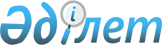 Об утверждении правил проведения раздельных сходов местного сообщества и количественного состава представителей жителей сел, микрорайона, улиц, многоквартирных жилых домов для участия в сходе местного сообщества Заречного сельского округа Костанайского района Костанайской областиРешение маслихата Костанайского района Костанайской области от 22 декабря 2023 года № 115
      В соответствии с пунктом 6 статьи 39-3 Закона Республики Казахстан "О местном государственном управлении и самоуправлении в Республике Казахстан" и приказом Министра национальной экономики Республики Казахстан от 23 июня 2023 года № 122 "Об утверждении Типовых правил проведения раздельных сходов местного сообщества" (зарегистрирован в Министерстве юстиции Республики Казахстан под № 32894) Костанайский районный маслихат РЕШИЛ:
      1. Утвердить правила проведения раздельных сходов местного сообщества и количественного состава представителей жителей сел, микрорайона, улиц, многоквартирных жилых домов для участия в сходе местного сообщества Заречного сельского округа Костанайского района Костанайской области согласно приложению 1 к настоящему решению.
      2. Утвердить количественный состав представителей жителей сел, микрорайона, улиц, многоквартирных жилых домов для участия в сходе местного сообщества Заречного сельского округа Костанайского района Костанайской области согласно приложению 2 к настоящему решению.
      3. Отменить решение маслихата от 29 июля 2022 года № 194 "Об утверждении порядка проведения раздельных сходов местного сообщества и определения количества представителей жителей сел, микрорайона, улиц, многоквартирных жилых домов для участия в сходе местного сообщества Заречного сельского округа Костанайского района Костанайской области"
      4. Настоящее решение вводится в действие по истечении десяти календарных дней после дня его первого официального опубликования. Правила проведения раздельных сходов местного сообщества Заречного сельского округа Костанайского района Костанайской области 1. Общие положения
      1. Настоящие Правила проведения раздельных сходов местного сообщества Заречного сельского округа Костанайского района Костанайской области разработаны в соответствии с пунктом 6 статьи 39-3 Закона Республики Казахстан "О местном государственном управлении и самоуправлении в Республике Казахстан", приказом Министра национальной экономики от 23 июня 2023 года № 122 "Об утверждении Типовых правил проведения раздельных сходов местного сообщества" и устанавливают порядок проведения раздельных сходов местного сообщества жителей сел, микрорайона, улиц, многоквартирных жилых домов Заречного сельского округа.
      2. В настоящих Правилах используются следующие основные понятия:
      1) раздельный сход местного сообщества - непосредственное участие жителей (членов местного сообщества) села, микрорайона, улицы, многоквартирного жилого дома в избрании представителей для участия в сходе местного сообщества.
      2) местное сообщество - совокупность жителей (членов местного сообщества), проживающих на территории соответствующей административно-территориальной единицы, в границах которой осуществляется местное самоуправление, формируются и функционируют его органы. 2. Порядок проведения раздельных сходов местного сообщества
      3. Для проведения раздельного схода местного сообщества территория Заречного сельского округа подразделяется на села, микрорайоны, улицы, многоквартирные жилые дома.
      4. На раздельных сходах местного сообщества избираются жители села, микрорайона, улиц, многоквартирных жилых домов для участия в сходе местного сообщества в количестве не более трех человек.
      5. Акимом Заречного сельского округа созывается и организуется проведение раздельного схода местного сообщества в пределах села, микрорайона, улицы, многоквартирного жилого дома.
      При наличии в пределах микрорайона или улицы многоквартирных домов раздельные сходы многоквартирного дома не проводится.
      6. О времени, месте созыва раздельных сходов местного сообщества и обсуждаемых вопросах население местного сообщества оповещается акимом Заречного сельского округа не позднее, чем за десять календарных дней до дня его проведения через средства массовой информации или иными способами.
      7. Перед открытием раздельного схода местного сообщества проводится регистрация присутствующих жителей села, микрорайона, улицы, многоквартирного жилого дома.
      Не допускается участие в раздельном сходе местного сообщества несовершеннолетних лиц, лиц, признанных судом недееспособными, а также лиц, содержащихся в местах лишения свободы по приговору суда.
      Раздельный сход местного сообщества считается состоявшимся при участии не менее десяти процентов жителей (членов местного сообщества), проживающих в данном селе, микрорайоне, улице, многоквартирном доме.
      8. Раздельный сход местного сообщества открывается акимом Заречного сельского округа или уполномоченным им лицом.
      Председателем раздельного схода местного сообщества является аким Заречного сельского округа или уполномоченное им лицо.
      На раздельном сходе местного сообщества ведется протокол, для оформления протокола раздельного схода местного сообщества открытым голосованием избирается секретарь.
      9. Кандидатуры представителей жителей села, микрорайона, улицы, многоквартирного жилого дома для участия в сходе местного сообщества выдвигаются участниками раздельного схода местного сообщества в соответствии с количественным составом, утвержденным Костанайским районным маслихатом.
      10. Голосование проводится открытым способом персонально по каждой кандидатуре. Избранными считаются кандидаты, набравшие наибольшее количество голосов участников раздельного схода местного сообщества.
      Председателем раздельного схода пользуется правом решающего голоса в случае, если при голосовании на раздельном сходе местного сообщества голоса участников разделяются поровну.
      11. Протокол раздельного схода местного сообщества подписывается председателем и секретарем и в течение двух рабочих дней со дня проведения раздельного схода передается секретарем схода в аппарат акима Заречного сельского округа для регистрации.
      На сходе местного сообщества или собрании местного сообщества ведется протокол, котором указываются:
      1) дата и время проведения схода местного сообщества или собрания местного сообщества;
      2) общее число членов местного сообщества, проживающих на соответствующей территории и имеющих право участвовать в сходе местного сообщества или на собрании местного сообщества;
      3) количество и список присутствующих с указанием фамилии, имени, отчества (при его наличии);
      4) фамилия, имя, отчества (при его наличии) председателя и секретаря схода местного сообщества или собрании местного сообщества;
      5) повестка дня, содержание выступлений и принятые решения. Количественный состав представителей жителей сел, микрорайона, улиц, многоквартирных жилых домов для участия в сходе местного сообщества Заречного сельского округа Костанайского района Костанайской области
					© 2012. РГП на ПХВ «Институт законодательства и правовой информации Республики Казахстан» Министерства юстиции Республики Казахстан
				
      Председатель Костанайского районного маслихата 

М. Сартов
Приложение 1к решению маслихатаот 22 декабря 2023 года№ 115Приложение 2к решению маслихатаот 22 декабря 2023 года№ 115
№ п/п
Наименование села, микрорайона, улицы, номер многоквартирного жилого дома Заречного сельского округа
Количество представителей жителей микрорайона, улицы и многоквартирного жилого дома села Заречного сельского округа (человек)
1
Для жителей села Заречное, в разрезе микрорайона, улиц
Для жителей села Заречное, в разрезе микрорайона, улиц
1
микрорайон Северный, дома: № 16, № 17, № 18, № 19, № 20, № 21, № 22, № 23, № 25, № 27, № 29, № 30, № 31, № 32, № 33, № 56, № 61, № 61, № 63, № 64, № 65, № 67, № 68, № 69, № 79, № 1441А, № 1442, № 1443/1, № 1441, № 1445
2
1
микрорайон Северный, дома: № 479, № 480А, № 481, № 482, № 483А, № 555, № 558, № 559, № 560, № 596, № 597, № 598, № 600, № 637, № 638, № 639, № 640, № 641, № 680, № 681, № 682, № 683, № 684, № 685, № 686, № 730, № 731, № 732, № 733, № 734, № 735, № 348, № 349, № 350, № 351, № 352, № 353, № 407, № 408, № 409, № 410, № 411, № 412, № 467, № 468
2
1
микрорайон Северный дома: № 437, № 438, № 439, № 440, № 441, № 442, № 443, № 444, № 445, № 446, № 447, № 448, № 449, № 450, № 469, № 470, № 471, № 472, № 473, № 474, № 475, № 476, № 477, № 478
1
1
микрорайон Северный, дома: № 184, № 285, № 286, № 287, № 288, № 289, № 298, № 299, № 300, № 301, № 302, № 303, № 354, № 355, № 356, № 357, № 358, № 359, № 426, № 427, № 428, № 429, № 430, № 431
1
1
микрорайон Северный, дома: № 413, № 414, № 415, № 416, № 417, № 418, № 432, № 433, № 434, № 435, № 436, № 421, № 422, № 423, № 424, № 451, № 452, № 453, № 454, № 455
1
1
микрорайон Северный, дома: № 383, № 384, № 385, № 386, № 387, № 388, № 389, № 390, № 91, № 392, № 393, № 394, № 395, № 396, № 397, № 398, № 399, № 400, № 401, № 402, № 403, № 404, № 405, № 420, № 457, № 458, № 460, № 461, № 462, № 464, № 465
1
1
микрорайон Северный, дома: № 326, № 327, № 328, № 329, № 330, № 331, № 332, № 333, № 334, № 335, № 336, № 337, № 338, № 339, № 340, № 341, № 342, № 343, № 344, № 345, № 346, № 347, № 360, № 361, № 362, № 363, № 364, № 365, № 366, № 367, № 368, № 369, № 371, № 373, № 374, № 375, № 376, № 377, № 378, № 379, № 380, № 381, № 382
2
1
микрорайон Северный, дома: № 294, № 295, № 296, № 297, № 304, № 305, № 306, № 307, № 308, № 309, № 310, № 311, № 312, № 313, № 314, № 315, № 316, № 317, № 318, № 319, № 320, № 321, № 322, № 323, № 324, № 325, № 736, № 737, № 738, № 739, № 740, № 741, № 742, № 743, №744, № 745, № 746, № 747, № 748, № 749, № 750, № 751, № 752, № 753, № 754, № 755, № 756, № 757
2
1
микрорайон Северный, дома: № 215, № 216, № 217, № 218, № 219, №220, № 221, № 222, № 224, № 274, № 275, № 276, № 277, № 278, № 279, № 280, № 281, № 282, № 282/1, № 290, № 291, № 292, № 293, № 687, № 688, № 689, № 690, № 691, № 692, № 693, № 694, № 694, № 696, № 697, № 698, № 699, № 700, № 701, № 702, № 703, № 704, № 705, № 706, № 707, № 708, № 709, № 710, № 711, № 712, № 713, № 714, № 715, № 716, № 717, № 718, № 719, № 720, № 721, № 722, № 723, № 724, № 725, № 726, № 727, № 728, № 729
3
1
микрорайон Северный, дома: № 182, № 183, № 184, № 185, № 186, № 187, № 188, № 189, № 190, № 191, № 204, № 205, № 206, № 207, № 208, № 209, № 210, № 211, № 212, № 213, № 251, № 256, № 257, № 258, № 259, № 260, № 267, № 268, № 269, № 270, № 271, № 272, № 273, № 642, № 643, № 644, № 645, № 646, № 647, № 648, № 649, № 650, № 650А, № 651, № 652, № 653, № 654, № 655, № 656, № 657, № 658, № 659, № 660, № 661, № 662, № 663, № 664, № 665, № 666, № 667, № 668, № 669, № 670, № 671, № 672, № 673, № 674, № 675, № 678, № 679
3
1
микрорайон Северный, дома: № 154, № 155, № 156, № 157, № 158, № 159, № 160, № 161, № 162, № 172, № 173, № 174, № 175, № 176, № 177, № 178, № 179, № 180, № 244, № 245, № 246, № 247, № 252, № 253, № 254, № 255, № 601, № 602, № 603, № 604, № 605, № 606, № 607, № 608, № 609, № 610, № 611, № 612, № 613, № 614, № 615, № 617, № 618, № 619, № 620, № 621, № 622, № 623, № 624, № 625, № 626, № 627, № 628, № 629, № 630, № 631, № 632, № 633, № 6334, № 635, № 636
2
1
микрорайон Северный, дома: № 126, № 127, № 128, № 129, № 129, № 130, № 131, № 132, № 133, № 134, № 140, № 145, № 146, № 147, № 148, № 149, № 150, № 151, № 152, № 153, № 235, № 235/1, № 236, № 242, № 243, № 561, № 562, № 563, № 564, № 565, № 566, № 567, № 568, № 569, № 570, № 571, № 572, № 573, № 574, № 575, № 576, № 577, № 578, № 579, № 580, № 581, № 582, № 583, № 584, № 585, № 586, № 587, № 588, № 589, № 590, № 591, № 592, № 593, № 594, № 595
2
1
микрорайон Северный, дома: № 117, № 118, № 119, № 120, № 121, №,122, № 123, № 124, № 125, № 492, № 493, № 538, № 539, № 540, № 541, № 542, № 543, № 544, № 545, № 546, № 547, № 548, № 549, № 550, № 551, № 552, № 553, № 554
1
1
микрорайон Северный, дома: № 34, № 35, № 36, № 37, № 38, № 39, № 41, № 42, № 43, № 44, № 47, № 49, № 71, № 72, № 73, № 74, № 75, № 76, № 78, № 89, № 90, № 91, № 92, № 93, № 94, № 95, № 96, № 97, № 107, № 1384, № 1385, № 1386, № 1387, № 1420, № 1436, № 1437, № 1451, № 1452, № 1452/1, № 1453
1
1
микрорайон Северный, дома: № 1378, № 1379, № 1380, № 1381, № 1382, № 1383, № 1384, № 1400, № 1401, № 1402, № 1403, № 1404, № 1409, № 1410, № 1411, № 1412, № 1414, № 1415, № 1416, № 1417, № 1418, № 1419, № 1437, № 1438, № 1439, № 1440, № 1443, № 1454, № 1456, № 1456/1
1
1
микрорайон Северный, дома: № 9, № 10, № 11, № 12, № 13, № 14, № 15/1, № 1387, № 1388, № 1389, № 1390, № 1391, № 1392, № 1393, № 1394, № 1396, № 1397, № 1399, № 1446, № 1447, № 1448, № 1457, № 1458, № 1459, № 1460, № 1461, № 1468, № 1469, № 1470, № 1741, № 1472, № 1473, № 1474, № 1475, № 1477
1
1
микрорайон Северный, дома: № 1237, № 1463, № 1464, № 1465, № 1466, № 1467, № 1487, № 1489, № 1490, № 1491, № 1493, № 1494, № 1532, № 1535
1
1
микрорайон Северный, дома: № 5,3, № 5/1, № 5/2, № 5/3, № 5/4, № 5/5, № 5/6, № 5/7, № 5/8, № 5/9, № 5/10, № 1537, № 1538, № 1539 № 1540, № 1541, № 1542
3
1
микрорайон Северный, дома: № 56, № 57, № 58, № 59, № 60, № 84, № 85, № 86, № 87, № 88, № 112, № 113, № 114, № 140/1, № 142, № 143, № 144, № 167/1, № 168, № 169, № 170, № 171, № 197, № 198, № 199, № 200, № 201, № 202
1
1
микрорайон Северный, дома: № 79, № 80, № 81, № 82, № 83, № 108, № 109, № 110, № 111, № 135, № 136, № 137, № 138, № 139, № 163, № 167, № 192, № 193, № 194, № 195, № 225, № 226, № 227, № 228, № 229, № 232, № 232/1, № 233, № 234, № 235, № 237, № 238, № 239, № 240, № 241, № 248, № 249, № 250, № 251/1, № 261, № 262, № 263, № 264, № 265,№ 266, № 526, № 527, № 528, № 529, № 530, № 531, № 532, № 533, № 534, № 535, № 536, № 537
2
1
микрорайон Северный, дома: № 504, № 505, № 506, № 507, № 508, № 509, № 510, № 511, № 512, № 513, № 515, № 516, № 517, № 518, № 519, № 520, № 521, № 522, № 523, № 524, № 5258
1
1
микрорайон Северный, дома: № 487, № 488, № 489, № 490, № 491, № 496, № 497, № 498, № 499, № 500, № 501, № 502, № 503
1
1
улица Абая 
1
1
улица Апрельская
2
1
улица Братьев Радионовых 
1
1
улица Дорожная 
1
1
улица Западная
1
1
улица Ипподромная 
2
1
улица 30 лет Победы
1
1
улица 50 лет Октября
1
1
улица 60 лет СССР
1
1
улица Кубанская 
1
1
улица Луговая
1
1
улица Ленина 
3
1
улица Майлина 
2
1
улица Наметова 
1
1
улица Набережная
3
1
улица Новая 
1
1
улица Молодежная 
2
1
улица Московская 
1
1
улица Октябрьская 
1
1
улица Пионерская
1
1
улица Пушкина 
2
1
улица Речная 
1
1
улица Садовая 
2
1
улица Северная 
1
1
улица Советская 
1
1
улица Степная 
1
1
улица Студенческая 
1
1
улица Спортивная 
1
1
улица Строительная 
1
1
улица Целинная
2
1
улица Юбилейная
3
1
улица Южная 
3
2
Для жителей села Новоселовка 
3
3
Для жителей села Абай 
3
4
Для жителей села Осиновка 
3
5
Для жителей села Рыспай 
3
6
Для жителей села Талапкер 
3